ESKİŞEHİR OSMANGAZİ ÜNİVERSİTESİEĞİTİM BİLİMLERİ ENSTİTÜSÜ MÜDÜRLÜĞÜNE	Enstitünüz  Anabilim Dalı öğrencilerinden Öğrenci Adı’nın Sınav Adı Sınavının;1- Üniversiteniz Uzaktan Eğitim Uygulama ve Araştırma Merkezi üzerinden yapılmasını ve kayıt altına alınarak saklanmasını, 2- Sınavın tarafımca kayıt altına alınmayacağını, paylaşılmayacağını; aksi durumda tüm sorumluluğu kabul ettiğimi beyan ederim.Tarih		:   /  /    Adı-Soyadı	:      İmza		:Not: Bu BAŞVURU sınavın tüm ilgilileri tarafından ayrı ayrı düzenlenip, imzalandıktan sonra       e-posta adresine gönderilmelidir.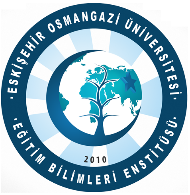 UZAKTAN SINAVA KATILMA BAŞVURUSU(Danışman, Jüri/Komite Üyeleri ve Öğrenci içindir.)